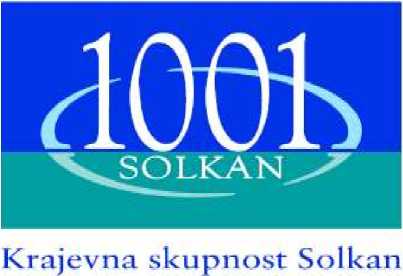 Številka: 900-1/22-21Datum: 08.02.2024Z A P I S N I Kredne seje Sveta Krajevne skupnosti Solkan, ki je bila v četrtek, 1. februarja,2024 v Domu KS Solkan, Trg J. Srebrniča 7, s pričetkom ob 18. uriSejo je vodila predsednica Ksenija Brumat.Na seji so bili prisotni: Branko Belingar, Ksenija Brumat, Tomaž Černe, Dejan Makarovič, Emil Bašin, David Podgornik, Vidojka Harej, Andrejka Prijon in Boštjan Koršič.Neopravičeno odsoten je Vasja Medvešček, opravičeno odsoten Jernej Vidmar Bašin.D n e v n i r e d :Pregled in potrditev zapisnika 11. redne sejePoročila o delu komisij za leto 2023Proračun KS Solkan za leti 2024 in 2025Potrditev ugotovitvenega sklepa Mestne občine Nova Gorica o sprejetju proračuna zaleti 2024 in 2025Priprava kulturnega praznika 2024RaznoAd1Pregleda se realizacijo sklepov iz prejšnje seje in ugotovi, da so vsi sklepi pretekle seje realizirani. Zapisnik 11. redne seje Sveta KS Solkan je soglasno potrjen.Ad2Poročila o svojem delu v letu 2023 so oddale naslednje komisije: Komisija za ekologijo, Komisija za prireditve, Komisija za socialne zadeve, Komisija za upravljanje pokopališča, Komisija za EPK ter Komisija za investicije. Tomaž Černe je podal pripombo, da se lahko po zapisnikih pregleda delo posameznih komisij in da ni potrebe po vsakoletnem poročanju ter da se o delu poroča konec mandata. Predsednica poudari, da se poročila potrebuje pri sestavljanju letnega poročila o delu Krajevne skupnosti in zaprosi še ostale komisije, da do naslednje seje pripravijo poročila.Ad3Predsednica predstavi sprejet proračun Mestne občine Nova Gorica za leti 2024 in 2025 za Krajevno skupnost Solkan. Svetniki se osredotočijo predvsem na investicije v letu 2024.SKLEP: Boštjan Koršič pridobi ponudbo za razdelitev števca za vodo, Branko Belingar pridobi ponudbe za zamenjavo oken, vse na objektu c. IX. Korpusa 46, kjer se prostori dajejo v najem. Branko Belingar in Boštjan Koršič pridobita ponudbo za dokončanje objekta Karavla – južna stran.Ad4:Na podlagi sprejetega proračuna svetniki soglasno potrdijo ugotovitveni sklep Mestne občine Nova Gorica o sprejetju proračuna za leti 2024 in 2025.Ad5Vidojka Harej predstavi predlog praznovanja kulturnega praznika v sodelovanju s Kulturnim društvom Slavec, ki bo 8.2.2024 ob 18. uri v dvorani na Karavli.SKLEP: Krajevna skupnost omogoči ozvočenje ter prispeva 150,00 eur za pogostitev.Ad6®	Drevo pred bifejem Karavla, ki s koreninami ogroža tudi dvorano in privzdiguje tlak,je potrebno odstraniti. Na Hortikulturno komisijo pri Mestni občini Nova Gorica je bila že poslana pobuda, vendar ni bilo nobenega odgovora.SKLEP: Pobuda se ponovno pošlje na Mestno občino Nova Gorica.®	Predsednik inventurne komisije Branko Belingar predstavi rezultat popisa osnovnihsredstev in predlaga odpis določenih osnovnih sredstevSKLEP: Svetniki sprejmejo poročilo o popisu osnovnih sredstev in sprejmejo sklep o odpisu.®	Predsednica predstavi sestanek s podjetniki v poslovni coni Solkan, ki so Krajevnoskupnost želeli seznaniti s problemom parkiranja.®	Predsednica prisotne seznani s sestankom z Univerzo v Novi Gorici, Namen sestankaje bil vključitev v partnerstvo in dolgoročno sodelovanje z UNG. Svetniki so soglasni, da se vstopi v partnerstvo z UNG.®	Predsednica pove, da je bil v Domu KS Solkan sestanek z Mestno občino Nova Goricain Župnijo Solkan glede prodaje dela pokopališča, ki je še vedno v lasti Župnije ter da se postopki odvijajo dalje.®	Predsednica poroča tudi o sestanku z direktorico Goriške knjižnice, ki je predlagala, dabi se knjižnica iz zgornjih prostorov preselila v spodnje prostore zaradi prostorske stiske. Svetniki ugotavljajo, da je to nemogoče, saj so v prostorih najemniki, poleg tega pa se je velika sejna soba uredila v večnamenski prostor.®	Glede onesnaženja okolice marketa Mercator v Solkanu so se telefonsko oglasili izmarketa Mercator ter pojasnili, da se glede lastništva zemljišča, kjer je postavljen eko otok, še vedno dogovarjajo in da nimajo nobenih novih informacij.SKLEP: Na Mestno občino Nova Gorica se ponovno pošlje zahtevo za ureditev onesnaženosti pri marketu.®	Iz Mladinskega centra Nova Gorica je na KS Solkan prišla prošnja za oddajo plošče naKotalkališču v najem na pustni torek v slučaju dežja.SKLEP: Plošče se zaradi tehničnih ovir ne odda.®	Krajanka je poslala dopis na Krajevno skupnost, ker jo skrbi problem odvozaodpadnega materiala in nevarnih odpadkov pri urejanju podhoda pri Železniški postaji.Pravi, da sta dva predstavnika podjetja KOLEKTOR popisovala škodo na objektih po Solkanu. Skrbi jo, da bi zaradi prevozov in tresljajev, ki jih kamioni povzročajo, ogrozilo tudi bivanje. Predlaga tudi, da bi se odvozi odvijali po Lavričevi ulici, kjer so hiše bolj oddaljene od cestišče. Ker Krajevna skupnost o teh odvozih ni bila posebej seznanjena, svetniki sprejmejoSKLEP: Na Mestno občino Nova Gorica in na Upravno enoto se pošlje prošnjo za vpogled v projektno dokumentacijo navedenih del, predvsem v način in pot odvoza odpadkov po Solkanu.©	Branko Belingar omeni, da bi morali razmisliti participativni proračun. Tomaž Černepoudari, da je potrebno za razpis pridobiti podporo krajanov.SKLEP: Do naslednje seje se pripravijo predlogi investicij za participativni proračun.©	Emil Bašin prisotne seznani, da v Kamnolomu potekajo dela tudi po 8 uri.SKLEP: Emil pripravi dopis za Salonit Kamnolomi s prošnjo za pojasnila.©	Marko Černe, najemnik teniških igrišč, je na Krajevno skupnost poslal pobudo, da bi vŠRC Žogica na odsluženem košarkarskem igrišču postavil igrišče za padel. S poslovnim partnerjem bi postavili montažno pokrito dvorano. Lastnik zemljišča SENG pobudo pozdravlja.SKLEP: Krajevna skupnost Solkan se s postavitvijo strinja, v kolikor se lastnik zemljišča strinja in je pridobljena vsa potrebna dokumentacija.©	Krajanu, ki se je na Krajevno skupnost že večkrat pritožil za škodo, ki mu jo povzročaKomunala d.d. pri odvozu smeti svetniki sprejmejoSKLEP: Krajanu se pošlje veljaven Odlok o izvajanju komunalne službe v Mestni občini Nova Gorica in obvesti, da Krajevna skupnost ni naročnik odvoza odpadkov ampak je to Mestna občina Nova Gorica in izbran koncesionar Komunala d.d..©	Tomaž Černe predlaga obnovitev table izgnancem v Solkanu.SKLEP: Svetniki se strinjajo in predlagajo, da Tomaž Černe pridobi soglasja za obnovitev.© Andrejka Prijon seznani o pripravi na srečanje starejših, ki bo 14.3.2024 v dvorani na Karavli. V časopisu je bila objavljena prijavnica. Tomaž Černe predlaga, da se skliče sestanek z vsemi, ki bodo sodelovali pri pripravi, posebej, kjer se razdeli naloge in pripravi potek praznovanja.V obdobju od zadnje seje so bile izdane naslednje naročilnice:LATAN d.o.o.: izdelava inf. table »Kalonca«Saša Golob s.p.: pogostitev ob otvoritvi »Kalonce«Marko Lutman s.p.: letna naročilnica čist.materiala za leto 2024EP Evropapir d.o.o.; letna naročilnica za pisarniški material za leto 2024Cobit d.o.o.: Letna naročilnica za vzdrževanje programov POKOPALIŠČESeja je bila zaključena ob 20.18Zapisala:Vilma NininPredsednica Sveta KS SolkanKsenija Brumat